Dovolujeme si Vás co nejsrdečněji pozvat do naší školy na  SETKÁNÍ MLADÝCH REDAKTORŮ v sobotu 7. června 2008 v prostorách školyna zakončení soutěže redakčních rad školních časopisů ze ZŠ v ČR a projektu MLADÍ ŽURNALISTÉ 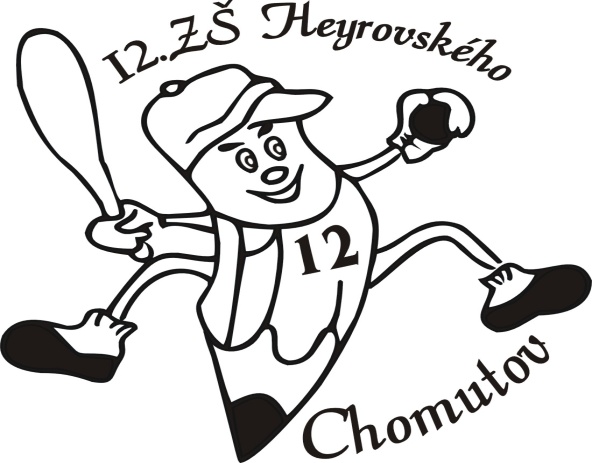 ZÁKLADNÍ ŠKOLA CHOMUTOV, AKADEMIKA HEYROVSKÉHO 4539aREDAKCE ŠKOLNÍHO ČASOPISU FELIXPOZVÁNKA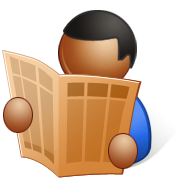 PROGRAM8:00 – 10:00 příjezd účastníků a přivítání před školouPřivítání ředitelem školyVyhodnocení soutěže a předání odměn oceněnýmVernisáž výstavy „DĚTSKÁ TVŮRČÍ DOVEDNOST A FANTAZIE“a další doprovodný program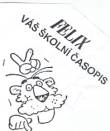 